NOME:___________________________________data:________________________________MATERNAL I.ROTINA:Musicalização: borboletinha, o sapo não lava o pé,músicas que a criança conhece.Leitura do alfabeto,números 0 até 5,sólidos geométricos(figuras geométricas) .Assistir :Chapeuzinho vermelho (sessão cinema em casa com pipoca). Youtube, sugestão canal Os Amiguinhos.  Oralidade sobre o filme:Pergunta para a criança o que ela achou do filme ?Qual era a cor da roupa da chapeuzinho ?O que a mamãe pediu para ela fazer?Qual foi o conselho que a mamãe deu para a chapeuzinho vermelho?Quem ela encontrou na floresta?O que o lobo fez quando encontrou a chapeuzinho vermelho?O que aconteceu com a vovó?Quem salvou a chapeuzinho vermelho e a vovó?Atividade:Procure na sua casa objetos que tenha a cor vermelho?ATIVIDADES: COLAR PAPEL CREPON VERMELHO NO MORANGO.: 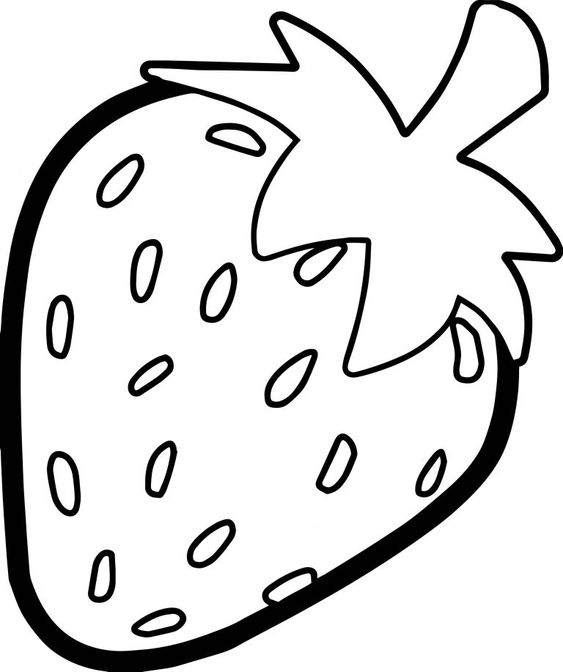 Pinte o bolo de aniversário de Bofete com giz de cera. 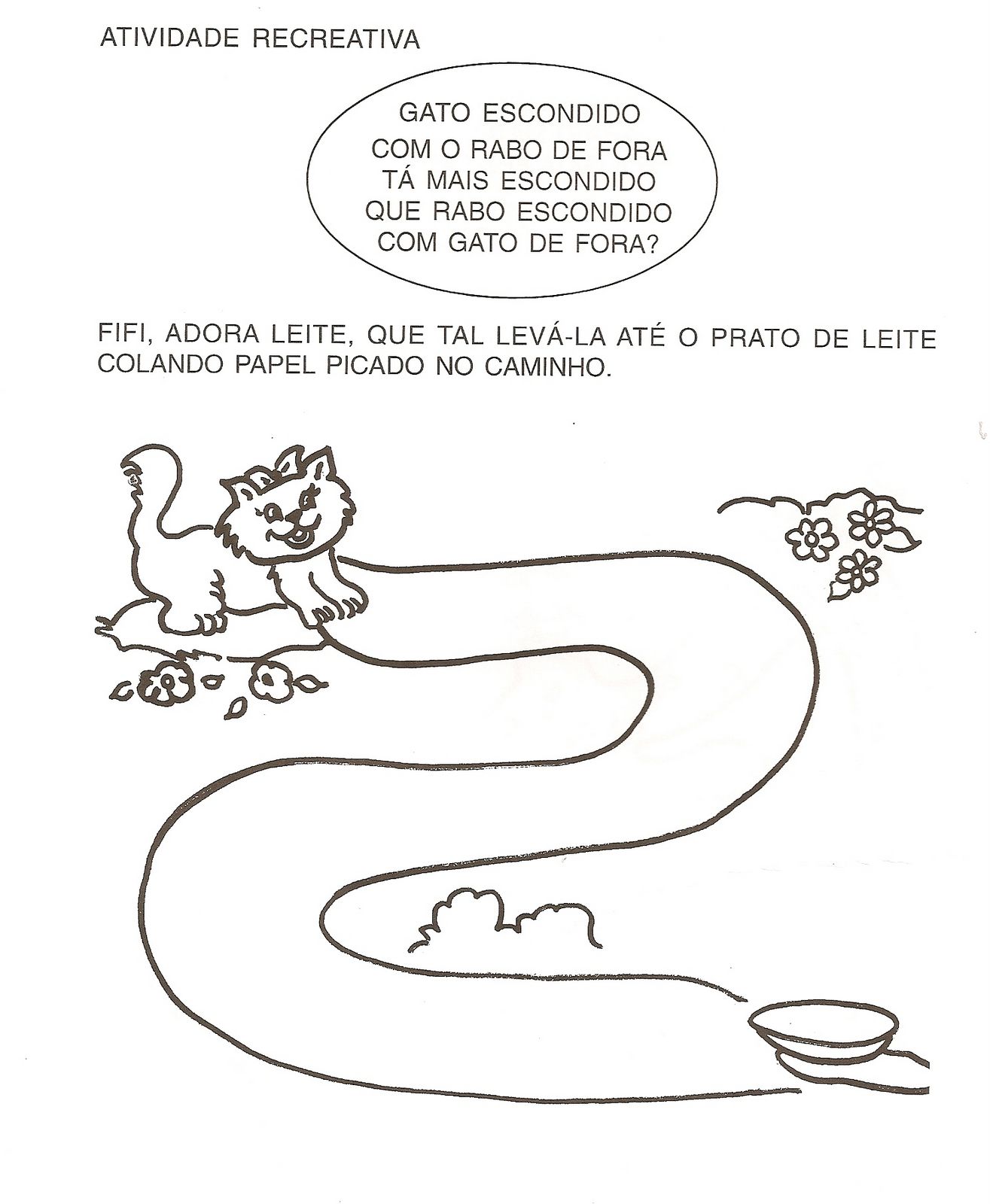 DIA 21 de abril de  2.020.140 anos: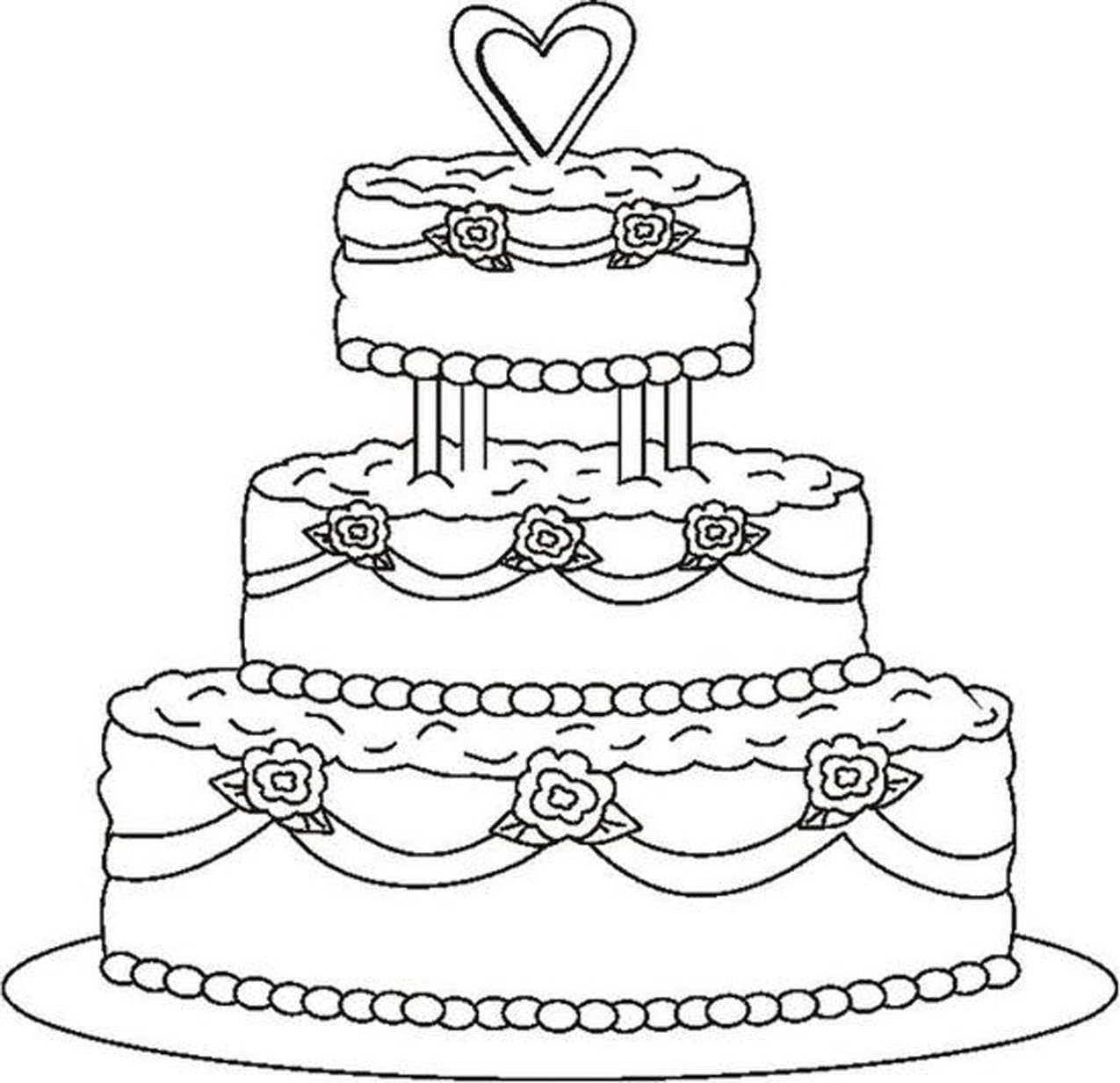 BRINCADEIRAS LÚDICAS:circuito com bambolê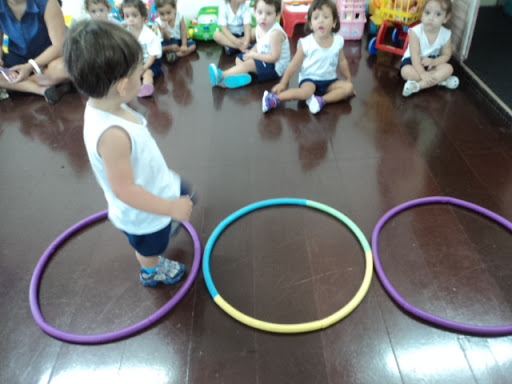 Orientações :colocar um bambolê na frente do outro,pedir para criança pular dentro .Se não tiver os materiais necessário ,pode ser usado corda em círculo. Brincadeira do funil.Materiais necessário :Um canudo descartável . Bolinha de isopor ou de papelão.Um papel cartão para fazer o funil.OBJETIVO: Promover o controle da respiração e atenção para não derrubar a bolinha.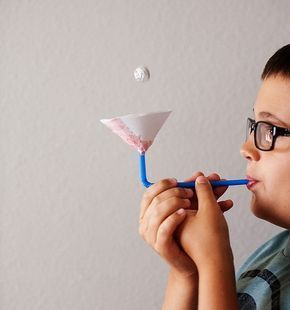 Atividade:cores primárias.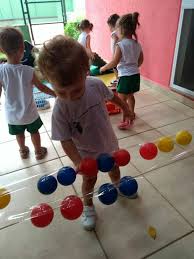 Materiais  necessários :fita dupla fácil.Bolinhas das cores amarelo ,verde,vermelho e azul.Orientações:pedir para a criança colar a bolinha na fita e vai perguntanto a cor.                 Recadinhos das educadoras:
Querida criança, logo tudo isso vai passar e estaremos juntas novamente. Saudades de vocês. ❤ 